Мы рады видеть Вас на наших мероприятиях!!!В Афише могут быть изменения.Уточняйте информацию о предстоящих мероприятиях в местах их проведения заранее.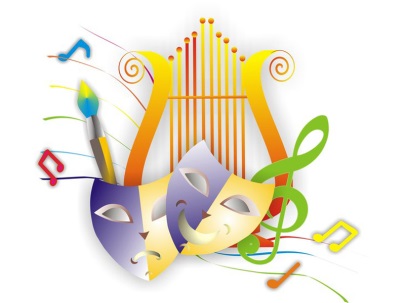 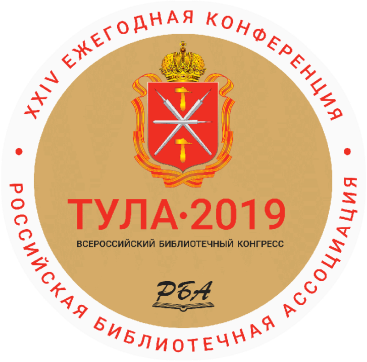 Афиша мероприятиймуниципальных учреждений культуры на апрель 2019 годаАфиша мероприятиймуниципальных учреждений культуры на апрель 2019 годаАфиша мероприятиймуниципальных учреждений культуры на апрель 2019 годаАфиша мероприятиймуниципальных учреждений культуры на апрель 2019 года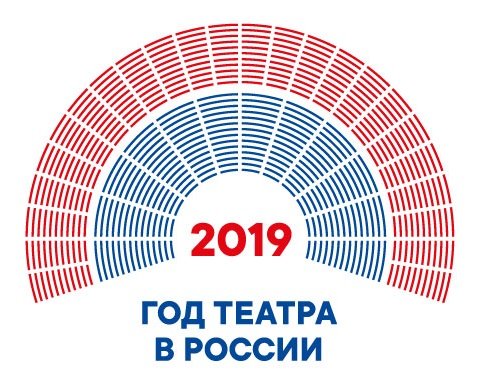 Дата и время проведенияДата и время проведенияНаименование мероприятияНаименование мероприятияМесто проведенияВозрастные ограниченияВходВходКонтактные данные, e-mail14 марта – 14 апреля 2019 года 14 марта – 14 апреля 2019 года Выставка документальной фотографии «Мишень» в Доме КрафтаВыставка документальной фотографии «Мишень» в Доме КрафтаМБУК «Тульский историко-архитектурный музей»г. Тула, пр. Ленина, д.25 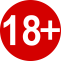 Взрослые — 100 руб.Школьники, студенты, пенсионеры — 50 рублейВладельцы карты гостя, карты волонтёра — 50 рублейВзрослые — 100 руб.Школьники, студенты, пенсионеры — 50 рублейВладельцы карты гостя, карты волонтёра — 50 рублейТелефон: 70-40-58E-mail: info@tiam-tula.ru В течение годаВ течение годаПостоянная экспозиция «Старая тульская аптека»(экскурсии, мастер-классы)Постоянная экспозиция «Старая тульская аптека»(экскурсии, мастер-классы)МБУК «Тульский историко-архитектурный музей» г. Тула, пр. Ленина, д.27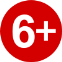 Взрослые — 100 руб.Школьники, студенты, пенсионеры — 50 рублейВладельцы карты гостя, карты волонтёра — 50 рублейВзрослые — 100 руб.Школьники, студенты, пенсионеры — 50 рублейВладельцы карты гостя, карты волонтёра — 50 рублейТел.: 8(4872) 70-40-58Email: info@tiam-tula.ru В течение годаВ течение годаЭкспозиция, посвященная Тульской оборонительной операции 1941 годаЭкспозиция, посвященная Тульской оборонительной операции 1941 годаМБУК «Тульский историко-архитектурный музей» филиал «Музей обороны Тулы» пос. Ленинский,ул. Ленина, д.3Взрослый – 50 руб. Школьн., студенты, пенсион.- 25 руб.Взрослый – 50 руб. Школьн., студенты, пенсион.- 25 руб.Тел.: 8(4872) 72-65-54Email: info@tiam-tula.ru В течение годаВ течение годаЭкспозиция в родовой усадьбе выдающегося русского мыслителя, поэта, основоположника русской религиозной философии Алексея Степановича Хомякова (экскурсии по экспозиции и территории усадьбы)Экспозиция в родовой усадьбе выдающегося русского мыслителя, поэта, основоположника русской религиозной философии Алексея Степановича Хомякова (экскурсии по экспозиции и территории усадьбы)Филиал «Усадьба А.С. Хомякова»пос. Октябрьский, д. 1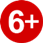 Взрослый – 50 руб. Школьн., студенты, пенсион.- 25 руб.Взрослый – 50 руб. Школьн., студенты, пенсион.- 25 руб.Тел.: 8(4872) 70-40-58Email: info@tiam-tula.ru  1 – 30 апреля2019 года1 – 30 апреля2019 годаФотовыставка«#ДикаяТула»в рамках Международного дня птицФотовыставка«#ДикаяТула»в рамках Международного дня птицМБУК «Культурно - досуговое объединение»Филиал «Федоровский»с. Федоровка,ул. Станционная, д.7а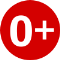 Вход свободныйВход свободныйТел.8(4872)77-49-18Еmail:tula-mbuk_kdo@tularegion.org1 апреля 2019 года 15.001 апреля 2019 года 15.00Любительское соревнованиепо мини-футболу (мальчики)«За здоровый образ жизни»в рамках проекта «В движении»Любительское соревнованиепо мини-футболу (мальчики)«За здоровый образ жизни»в рамках проекта «В движении»МБУК «Культурно - досуговое объединение»отдел «Барсуковский»п. Барсуки, ул. Ленина, д.12Вход свободныйВход свободныйТел.8(4872)77-32-92Еmail:tula-mbuk_kdo@tularegion.org1 апреля2019 года16.001 апреля2019 года16.00Шуточный турнирпо настольной игре «Свинтус»Шуточный турнирпо настольной игре «Свинтус»МБУК «Культурно - досуговое объединение»Филиал «Федоровский»отдел «Алешинский»с. Алешня,ул. Центральная, д.35Вход свободныйВход свободныйТел.8(4872)77-33-14Еmail:tula-mbuk_kdo@tularegion.org1 апреля2019 года17.001 апреля2019 года17.00Импровизационная игра«Шляпка Несмеяны»в рамках проекта«Расти и играй»Импровизационная игра«Шляпка Несмеяны»в рамках проекта«Расти и играй»МБУК «Культурно - досуговое объединение»филиал «Культурно-спортивный комплекс»п. Ленинский,ул. Гагарина, д. 9ВходсвободныйВходсвободныйТел.8(4872)77-32-54Еmail:tula-mbuk_kdo@tularegion.org1 апреля2019 года17.001 апреля2019 года17.00Семейный вечер отдыха«Счастливый случай»Семейный вечер отдыха«Счастливый случай»МБУК «Культурно - досуговое объединение»Филиал «Рассветский»                  Отдел «Михалковский»п. Михалково,ул. Карбышева, д.20 аВход свободныйВход свободныйТел.8(4872)50-86-63Еmail:tula-mbuk_kdo@tularegion.org1 апреля2019 года17.001 апреля2019 года17.00Развлекательная программа                        «Смеяться — разрешено»:- зона активных игр,- конкурсыв рамках проекта  «Все свои!»Развлекательная программа                        «Смеяться — разрешено»:- зона активных игр,- конкурсыв рамках проекта  «Все свои!»МБУК «Культурно - досуговое объединение»Филиал «Богучаровский»отдел «Рождественский»п. Рождественский40 лет Октября, д.1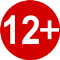 Вход свободныйВход свободныйТел.8(4872)77-33-30Еmail:tula-mbuk_kdo@tularegion.org1 апреля 2019 года18.001 апреля 2019 года18.00Отчетный концерт МБУДО «Зареченская Детская школа искусств»Отчетный концерт МБУДО «Зареченская Детская школа искусств»Тульская областная филармония, пр. Ленина, 51ВходсвободныйВходсвободныйEmail:zdshi@tularegion.org8(4872) 43-03-782 апреля2019 года       11.002 апреля2019 года       11.00Детская игровая программа«Первоапрельский ералаш»:- игры, конкурсы-спортивные состязания-веселые фокусыв рамках проекта «Расти, играй!»Детская игровая программа«Первоапрельский ералаш»:- игры, конкурсы-спортивные состязания-веселые фокусыв рамках проекта «Расти, играй!»МБУК «Культурно - досуговое объединение»Филиал «Богучаровский»п. Октябрьский, д.113Вход свободныйВход свободныйТел.8(4872)72-68-34Еmail:tula-mbuk_kdo@tularegion.org2 апреля2019 года12.002 апреля2019 года12.00Юмористическая игровая программа«Смеяться разрешается»в рамках проекта «Расти, играй»Юмористическая игровая программа«Смеяться разрешается»в рамках проекта «Расти, играй»МБУК «Культурно - досуговое объединение»филиал «Концертный зал «Орион»п. Ленинский, ул. Ленина д.1Вход свободныйВход свободныйТел.8(4872)72-60-96Еmail:tula-mbuk_kdo@tularegion.org2 апреля 2019 года 17.002 апреля 2019 года 17.00Мастер - класс по тестопластике «Птицы России»в рамках проекта «Мастерская»Мастер - класс по тестопластике «Птицы России»в рамках проекта «Мастерская»МБУК «Культурно - досуговое объединение»отдел «Хрущевский»с. Хрущево, ул. Шкляра, 1аВход свободныйВход свободныйТел.8(4872)77-32-92Еmail:tula-mbuk_kdo@tularegion.org2 апреля2019 года 17.002 апреля2019 года 17.00Развлекательная  программа«Смех  для  всех»Развлекательная  программа«Смех  для  всех»МБУК «Культурно - досуговое объединение»филиал «Прилепский»отдел «Сергиевский»п. Сергиевский,ул. Центральная, д.18Вход свободныйВход свободныйТел.8(4872)77-33-28Еmail:tula-mbuk_kdo@tularegion.org2 апреля 2019 года18:002 апреля 2019 года18:00Отчетный концерт творческих коллективов и исполнителей Дома культуры «Хомяково»Отчетный концерт творческих коллективов и исполнителей Дома культуры «Хомяково»МАУК «Культурно-досуговая система»Дом культуры «Хомяково», пос. Хомяково,ул. Берёзовская, д.2ВходсвободныйВходсвободный43-62-71gkzmuk@tularegion.org3 апреля 2019 года15:003 апреля 2019 года15:00Игра - путешествие:«Всегда и всюду – читатьМурзилку буду»Игра - путешествие:«Всегда и всюду – читатьМурзилку буду»Городская библиотека № 19г. Тула, п. Хомяково,ул. Березовская, д. 2Вход свободныйВход свободныйТел:43-62-88Email:tbs_bibl19@tularegion.org3 апреля2019 года16.003 апреля2019 года16.00Тематический час«Театральная гостиная»в рамках года театра в РоссииТематический час«Театральная гостиная»в рамках года театра в РоссииМБУК «Культурно - досуговое объединение»Филиал «Богучаровский»отдел «Архангельский»с. Архангельское,ул. Промышленная, д.2Вход свободныйВход свободныйТел.8(4872)77-33-13Еmail:tula-mbuk_kdo@tularegion.org3 апреля2019 года17.003 апреля2019 года17.00Караоке - вечеринка«Всемирный день вечеринок»(сценическая зона)в рамках проекта «Все свои»Караоке - вечеринка«Всемирный день вечеринок»(сценическая зона)в рамках проекта «Все свои»МБУК «Культурно - досуговое объединение»Филиал «Богучаровский»отдел «Торховский»п. Торхово,ул. Центральная, д. 24Вход свободныйВход свободныйТел.8(4872)77-33-15Еmail:tula-mbuk_kdo@tularegion.org3 апреля2019 года17.003 апреля2019 года17.00Оздоровительная программа«Веселые старты»в рамках проекта«Расти! Играй!»Оздоровительная программа«Веселые старты»в рамках проекта«Расти! Играй!»МБУК «Культурно - досуговое объединение»филиал  «Прилепский»отдел  «Старобасовский»д. Старое Басово д. 38-аВход свободныйВход свободныйТел.8(4872)77-33-28Еmail:tula-mbuk_kdo@tularegion.org3 апреля2019 года17.303 апреля2019 года17.30Курс компьютерной грамотности «Бабушки, дедушки - онлайн»в рамках проекта «Бодрость и радость»Курс компьютерной грамотности «Бабушки, дедушки - онлайн»в рамках проекта «Бодрость и радость»МБУК «Культурно - досуговое объединение»филиал «Плехановский»п. Плехановскийул. Заводская, д.17а(фойе)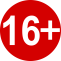 Вход свободныйВход свободныйТел. 8 (4872)75-22-29Еmail:tula-mbuk_kdo@tularegion.org3 апреля 2019 года 18.003 апреля 2019 года 18.00Отчетный концерт творческих коллективов и исполнителей Культурно-досуговой системыОтчетный концерт творческих коллективов и исполнителей Культурно-досуговой системыМАУК «Культурно-досуговая система»«Городской концертный зал»г. Тула, ул. Советская, д.2ВходсвободныйВходсвободный55-05-26,55-05-64gkzmuk@tularegion.org3 апреля 2019 года19.003 апреля 2019 года19.00Спектакль «Не все коту масленица»Спектакль «Не все коту масленица»г. Тула, пр-т Ленина, 85, к. 1250-400 руб.250-400 руб.Тел:71-67-68,71-67-33E-mail:info@teatrtula.ru4 апреля 2019 года17.304 апреля 2019 года17.30Выставка работ коллективов декоративно-прикладного и художественного творчестваВыставка работ коллективов декоративно-прикладного и художественного творчестваМАУК «Культурно-досуговая система»Дом культуры «Южный»пос. Менделеевский, ул. М. Горького, д.13ВходсвободныйВходсвободныйgkzmuk@tularegion.org33-08-114 апреля 2019 года 18.004 апреля 2019 года 18.00Отчетный концерт коллективов и исполнителей Дома культуры «Южный»Отчетный концерт коллективов и исполнителей Дома культуры «Южный»МАУК «Культурно-досуговая система»Дом культуры «Южный»пос. Менделеевский, ул. М. Горького, д.13ВходсвободныйВходсвободныйgkzmuk@tularegion.org33-08-114 апреля2019 года18.004 апреля2019 года18.00Мастер – класс«Рисуем бисером»в рамках проекта«Мастерская»Мастер – класс«Рисуем бисером»в рамках проекта«Мастерская»МБУК «Культурно - досуговое объединение»Филиал «Рассветский»отдел «Зайцевский»с. Зайцево,ул. Новая, д.1Вход свободныйВход свободныйТел.8(4872)72-43-24Еmail:tula-mbuk_kdo@tularegion.org4 апреля 2019 года 18.004 апреля 2019 года 18.00Спортивно - игровая программа «День здоровья»Спортивно - игровая программа «День здоровья»МБУК «Культурно - досуговое объединение»отдел «Хрущевский»с. Хрущево, ул. Шкляра, 1аВход свободныйВход свободныйТел.8(4872)77-32-92Еmail:tula-mbuk_kdo@tularegion.org4 апреля 2019 года19.004 апреля 2019 года19.00Спектакль «Не все коту масленица»Спектакль «Не все коту масленица»г. Тула, пр-т Ленина, 85, к. 1250-400 руб.250-400 руб.Тел:71-67-68,71-67-33E-mail:info@teatrtula.ru5 апреля2019 года12.305 апреля2019 года12.30Оздоровительно - досуговое мероприятие«Чемпионик»в рамках проекта«В движении»Оздоровительно - досуговое мероприятие«Чемпионик»в рамках проекта«В движении»МБУК «Культурно - досуговое объединение»Филиал «Богучаровский»отдел «Архангельский»с. Архангельское,ул. Промышленная, д.2Вход свободныйВход свободныйТел.8(4872)77-33-13Еmail:tula-mbuk_kdo@tularegion.org5 апреля2019 года14.005 апреля2019 года14.00День здоровья«Враг уносящий здоровье и жизнь»День здоровья«Враг уносящий здоровье и жизнь»МБУК «Культурно - досуговое объединение»филиал «Прилепский»п. Прилепы, ул. Буденного, д. 9Вход свободныйВход свободныйТел.8(4872)77-33-28Еmail:tula-mbuk_kdo@tularegion.org5 апреля 2019 года 14:005 апреля 2019 года 14:00Мастер-класс в технике оригами "Птица счастья", посвященный Международному дню птицМастер-класс в технике оригами "Птица счастья", посвященный Международному дню птицМАУК «Культурно-досуговая система»Дом культуры «Хомяково», пос. Хомяково,ул. Берёзовская, д.2ВходсвободныйВходсвободный43-62-71gkzmuk@tularegion.org5 апреля 2019 года 15.005 апреля 2019 года 15.00Динамический часдля пожилых людей«День здоровья»:- дегустация разных сортов чая;-   упражнения здоровья;- конкурсыв рамках проекта«Бодрость и радость»Динамический часдля пожилых людей«День здоровья»:- дегустация разных сортов чая;-   упражнения здоровья;- конкурсыв рамках проекта«Бодрость и радость»МБУК «Культурно - досуговое объединение»Филиал «Барсуковский»п. Барсуки,ул. Советская, д.16аВход свободныйВход свободныйТел.8(4872)77-32-92Еmail:tula-mbuk_kdo@tularegion.org5 апреля 2019 года16:005 апреля 2019 года16:00Творческая встреча«В гостях - Тульское отделениеСоюза российских писателей»Творческая встреча«В гостях - Тульское отделениеСоюза российских писателей»Библиотечно-информационный комплексг. Тула, Красноармейский пр., д. 1Вход свободныйВход свободныйТел:55-49-47Email:tbs_bik@tularegion.org5 апреля2019 года17.005 апреля2019 года17.00Программа«Космос – это интересно»проекта «День двора 2019»Программа«Космос – это интересно»проекта «День двора 2019»МБУК «Культурно - досуговое объединение»отдел «Обидимский»с. ОбидимоВход свободныйВход свободныйТел.8(4872)72-60-96Еmail:tula-mbuk_kdo@tularegion.org5 апреля2019 года       17.005 апреля2019 года       17.00Игровая программа«Космос – это интересно»в рамкахДня авиации и космонавтики ипроекта «День двора 2019»Игровая программа«Космос – это интересно»в рамкахДня авиации и космонавтики ипроекта «День двора 2019»МБУК «Культурно - досуговое объединение»Филиал «Богучаровский»п. Октябрьский, д.113Вход свободныйВход свободныйТел.8(4872)72-68-34Еmail:tula-mbuk_kdo@tularegion.org5 апреля2019 года17.305 апреля2019 года17.30Весенние посиделки«Веселая завалинка»:-игры, конкурсы, чаепитиев рамках проекта«Бодрость и радость»Весенние посиделки«Веселая завалинка»:-игры, конкурсы, чаепитиев рамках проекта«Бодрость и радость»МБУК «Культурно - досуговое объединение»отдел «Рождественский»п. Рождественский,ул. 40 лет Октября, д.1Вход свободныйВход свободныйТел.8(4872)77-33-30Еmail:tula-mbuk_kdo@tularegion.org5 апреля 2019 года18.005 апреля 2019 года18.00Отчётный концерт творческих коллективов и исполнителей Дома культуры «Косогорец»Отчётный концерт творческих коллективов и исполнителей Дома культуры «Косогорец»МАУК «Культурно-досуговая система» Дом культуры «Косогорец» пос. Косая гора, ул. Гагарина, д 2Вход свободныйВход свободный23-72-88, 23-69-60kosogorec@tularegion.org5 апреля 2019 года  20.005 апреля 2019 года  20.00Любительское соревнованиепо баскетболу (мужчины)«За здоровый образ жизни»в рамках проекта «В движении»Любительское соревнованиепо баскетболу (мужчины)«За здоровый образ жизни»в рамках проекта «В движении»МБУК «Культурно - досуговое объединение»отдел «Барсуковский»п. Барсуки, ул. Ленина, 12Вход свободныйВход свободныйТел.8(4872)77-32-92Еmail:tula-mbuk_kdo@tularegion.org6 апреля 2019 года11.006 апреля 2019 года11.00Спектакль «В тридесятом королевстве»Спектакль «В тридесятом королевстве»г. Тула, пр-т Ленина, 85, к. 1150-350 руб.150-350 руб.Тел:71-67-68,71-67-33E-mail:info@teatrtula.ru6 апреля 2019 года  11.006 апреля 2019 года  11.00Товарищеская встречапо волейболу (девочки)«За здоровый образ жизни»в рамках проекта «В движении»Товарищеская встречапо волейболу (девочки)«За здоровый образ жизни»в рамках проекта «В движении»МБУК «Культурно - досуговое объединение»отдел «Барсуковский»п. Барсуки, ул. Ленина, 12Вход свободныйВход свободныйТел.8(4872)77-32-92Еmail:tula-mbuk_kdo@tularegion.org6 апреля2019 года12.006 апреля2019 года12.00Мастер - класс по свитдизайну«Сладкий цветок»в рамках проекта «Мастерская»Мастер - класс по свитдизайну«Сладкий цветок»в рамках проекта «Мастерская»МБУК «Культурно - досуговое объединение»Филиал «Федоровский»отдел «Алешинский»с. Алешня,ул. Центральная, д.35Вход свободныйВход свободныйТел.8(4872)77-33-14Еmail:tula-mbuk_kdo@tularegion.org6 апреля 2019 года 13.006 апреля 2019 года 13.00Фотопроект«Мир наших талантов  в лицах»Фотопроект«Мир наших талантов  в лицах»МБУК «Культурно - досуговое объединение»отдел «Хрущевский»с. Хрущево, ул. Шкляра, 1аВход свободныйВход свободныйТел.8(4872)77-32-92Еmail:tula-mbuk_kdo@tularegion.org6 апреля2019 года13.006 апреля2019 года13.00Конкурсная программа«Смехотворцы»Конкурсная программа«Смехотворцы»МБУК «Культурно - досуговое объединение»Филиал «Федоровский»отдел «Коптевский»д. Коптево, д. 75Вход свободныйВход свободныйТел.8(4872)77-33-29Еmail:tula-mbuk_kdo@tularegion.org6 апреля 2019 года14.4515.5216.5017.566 апреля 2019 года14.4515.5216.5017.56Тульский троллейбус творчества «Субботняя улитка». Тематический рейс, посвященный Году театраТульский троллейбус творчества «Субботняя улитка». Тематический рейс, посвященный Году театраМаршрут троллейбуса№ 11Согласноустановленнымценам проезда вобщественномтранспорте городаСогласноустановленнымценам проезда вобщественномтранспорте городаг. Тула,ул. Металлургов,22тел.: 45-50-7745-52-496 апреля 2019года16.006 апреля 2019года16.00Театрализованное представление«Будь здоров!»,посвященное  Дню здоровьяТеатрализованное представление«Будь здоров!»,посвященное  Дню здоровьяМБУК «Культурно - досуговое объединение»филиал «Шатский»п. Шатск,ул. Садовая, д.1-аВход свободныйВход свободныйТел.8(4872)77-32-54Еmail:tula-mbuk_kdo@tularegion.org6 апреля2019 года17.006 апреля2019 года17.00Отчётный концерт  «Народного» цыганского ансамбля песни и танца  «Ягори»«Пой цыганская душа»(рук. Абальмаз Е.Ф.)Отчётный концерт  «Народного» цыганского ансамбля песни и танца  «Ягори»«Пой цыганская душа»(рук. Абальмаз Е.Ф.)МБУК «Культурно - досуговое объединение»филиал «Плехановский»п. Плехановский,ул. Заводская, д.17а150 руб.150 руб.Тел. 8 (4872)75-22-29Еmail:tula-mbuk_kdo@tularegion.org6 апреля2019 года17.006 апреля2019 года17.00День здоровья«Скажи курению нет»в рамках проекта  «В движении»День здоровья«Скажи курению нет»в рамках проекта  «В движении»МБУК «Культурно - досуговое объединение»филиал «Прилепский»отдел «Сергиевский»п. Сергиевский,ул. Центральная, д.18Вход свободныйВход свободныйТел.8(4872)77-33-28Еmail:tula-mbuk_kdo@tularegion.org6 апреля 2019 года17.006 апреля 2019 года17.00Квест – игра«Мы за активную жизнь»в рамках проекта «В движении»Квест – игра«Мы за активную жизнь»в рамках проекта «В движении»МБУК «Культурно - досуговое объединение»филиал «Прилепский»отдел «Крутенский»д. Крутое, д. 6аВход свободныйВход свободныйТел.8(4872)77-33-28Еmail:tula-mbuk_kdo@tularegion.org6 апреля2019 года18.006 апреля2019 года18.00Турнир по настольному теннису «Ракетка мира»в рамках проекта «В движении»Турнир по настольному теннису «Ракетка мира»в рамках проекта «В движении»МБУК «Культурно - досуговое объединение»Филиал «Рассветский»отдел «Иншинский»п. Иншинский, д.22Вход свободныйВход свободныйТел.8(4872)72-25-03Еmail:tula-mbuk_kdo@tularegion.org6 апреля 2019 года19.006 апреля 2019 года19.00Спектакль «Наш Антон Павлович Ч.»Спектакль «Наш Антон Павлович Ч.»г. Тула, пр-т Ленина, 85, к. 1250-400 руб.250-400 руб.Тел:71-67-68,71-67-33E-mail:info@teatrtula.ru9 апреля 2019 года12:309 апреля 2019 года12:30Интеллектуальная играна знание основ компьютерной грамотности«Инфобой»Интеллектуальная играна знание основ компьютерной грамотности«Инфобой»Модельная библиотека № 14г. Тула, ул. Металлургов, д. 2-АВход свободныйВход свободныйТел:40-70-00Email:tbs_bibl14@tularegion.org9 апреля2019 года       13.109 апреля2019 года       13.10Детская спортивно - игровая программа«Если хочешь быть здоров»,посвященная Дню здоровья и в рамках проекта «В движении»Детская спортивно - игровая программа«Если хочешь быть здоров»,посвященная Дню здоровья и в рамках проекта «В движении»МБУК «Культурно-досуговое объединение»Филиал «Богучаровский»п. Октябрьский д.113Вход свободныйВход свободныйТел.8(4872)72-68-34Еmail:tula-mbuk_kdo@tularegion.org9 апреля2019 года17.009 апреля2019 года17.00Час интересных сообщений«Чистота – залог здоровья»Час интересных сообщений«Чистота – залог здоровья»МБУК «Культурно - досуговое объединение»филиал  «Прилепский»отдел  «Старобасовский»,д. Старое Басово д. 38-аВход свободныйВход свободныйТел.8(4872)77-33-28Еmail:tula-mbuk_kdo@tularegion.org9 апреля2019 года18.009 апреля2019 года18.00Конкурс рисунков«Главное - это здоровье», посвященный Дню здоровьяКонкурс рисунков«Главное - это здоровье», посвященный Дню здоровьяМБУК «Культурно - досуговое объединение»Филиал «Рассветский»                  Отдел «Михалковский»п. Михалково,ул. Карбышева, д.20 аВход свободныйВход свободныйТел.8(4872)50-86-63Еmail:tula-mbuk_kdo@tularegion.org10 апреля2019 года13.0010 апреля2019 года13.00Познавательная викторина«Приглашает космодром»в рамкахДня авиации и космонавтики и  проекта «День двора 2019»Познавательная викторина«Приглашает космодром»в рамкахДня авиации и космонавтики и  проекта «День двора 2019»МБУК «Культурно - досуговое объединение»отдел «Обидимский»,п. Обидимо, ул. Школьная д. 4Вход свободныйВход свободныйТел.8(4872)72-60-96Еmail:tula-mbuk_kdo@tularegion.org10 апреля 2019 года14:0010 апреля 2019 года14:00Литературный час«Лучшие друзья моей души»(о любимых книгах)Литературный час«Лучшие друзья моей души»(о любимых книгах)Шатский БОТорховский БПЛенинский район, п. Торхово,ул. Центральная д. 22Вход свободныйВход свободныйEmail: tbs_shatskijbp@tularegion.org10 апреля2019 года17.3010 апреля2019 года17.30Курс компьютерной грамотности «Бабушки, дедушки -онлайн»в рамках проекта «Бодрость и радость»Курс компьютерной грамотности «Бабушки, дедушки -онлайн»в рамках проекта «Бодрость и радость»МБУК «Культурно - досуговое объединение»филиал «Плехановский»п. Плехановский,ул. Заводская, д.17а(фойе)Вход свободныйВход свободныйТел. 8 (4872)75-22-29Еmail:tula-mbuk_kdo@tularegion.org10 апреля 2019 года18.0010 апреля 2019 года18.00Отчетный концерт МБУДО «Детская школа № 4»Отчетный концерт МБУДО «Детская школа № 4»МБУДО «Детская школа № 4»пос. Косая гора, ул. Гагарина, д. 1ВходсвободныйВходсвободный8 (4872) 23-08-98; 24-39-47; 23-69-55dshi4@tularegion.org10 апреля2019 года18.0010 апреля2019 года18.00Караоке – вечер«Пойте вместе с нами»в рамках проекта«Бодрость и радость»Караоке – вечер«Пойте вместе с нами»в рамках проекта«Бодрость и радость»МБУК «Культурно - досуговое объединение»Филиал «Рассветский»отдел «Зайцевский»с. Зайцево,ул. Новая, д.1Вход свободныйВход свободныйТел.8(4872)72-43-24Еmail:tula-mbuk_kdo@tularegion.org10 апреля 2019 года 18.0010 апреля 2019 года 18.00Интерактивная игра«Веселые космонавты»в рамкахДня авиации и космонавтикиИнтерактивная игра«Веселые космонавты»в рамкахДня авиации и космонавтикиМБУК «Культурно - досуговое объединение»отдел «Хрущевский»с. Хрущево, ул. Шкляра, 1аВход свободныйВход свободныйТел.8(4872)77-32-92Еmail:tula-mbuk_kdo@tularegion.org10 апреля 2019 года19.0010 апреля 2019 года19.00Спектакль «Про Федота-стрельца, удалого молодца»Спектакль «Про Федота-стрельца, удалого молодца»г. Тула, пр-т Ленина, 85, к. 1250-400 руб.250-400 руб.Тел:71-67-68,71-67-33E-mail:info@teatrtula.ru10 апреля 2019 года19.0010 апреля 2019 года19.00Отчетный концерт образцового коллектива «Звездный экспресс»25 лет. Тула.Отчетный концерт образцового коллектива «Звездный экспресс»25 лет. Тула.МАУК «Культурно-досуговая система»«Городской концертный зал»г. Тула, ул. Советская, д.2250 руб.250 руб.55-05-26,55-05-64gkzmuk@tularegion.org11 апреля2019 года14.0011 апреля2019 года14.00Конкурсно - игроваяпрограмма«В гостях у звезд»в рамкахДня авиации и космонавтикиКонкурсно - игроваяпрограмма«В гостях у звезд»в рамкахДня авиации и космонавтикиМБУК «Культурно - досуговое объединение»Филиал «Богучаровский»отдел «Рождественский»п. Рождественский,ул. 40 лет Октября, д.1Вход свободныйВход свободныйТел.8(4872)77-33-30Еmail:tula-mbuk_kdo@tularegion.org11 апреля   2019 года 15.0011 апреля   2019 года 15.00Интерактивная программа для детей «Весь мир – театр»,в рамках года театра в РоссииИнтерактивная программа для детей «Весь мир – театр»,в рамках года театра в РоссииМБУК «Культурно - досуговое объединение»Филиал «Барсуковский»п. Барсуки,ул. Советская, д.16аВход свободныйВход свободныйТел.8(4872)77-32-92Еmail:tula-mbuk_kdo@tularegion.org11 апреля2019 года16.3011 апреля2019 года16.30Домашний планетарий«Космос в тебе»в рамкахДня авиации и космонавтики  и проекта «Все свои»Домашний планетарий«Космос в тебе»в рамкахДня авиации и космонавтики  и проекта «Все свои»МБУК «Культурно - досуговое объединение»Филиал «Федоровский»с. Федоровка,ул. Станционная, д.7аВход свободныйВход свободныйТел.8(4872)77-49-18Еmail:tula-mbuk_kdo@tularegion.org11 апреля 2019 года 18.0011 апреля 2019 года 18.00Отчетный концерт «Народного самодеятельного коллектива «Журавушка»Отчетный концерт «Народного самодеятельного коллектива «Журавушка»МАУК «Культурно-досуговая система»Дом культуры «Южный»пос. Менделеевский, ул. М. Горького, д.13ВходсвободныйВходсвободныйgkzmuk@tularegion.org33-08-1111 апреля 2019 года18.0011 апреля 2019 года18.00Игровая программа«12 апреля - День космонавтики»,в рамкахДня авиации и космонавтикиИгровая программа«12 апреля - День космонавтики»,в рамкахДня авиации и космонавтикиМБУК «Культурно - досуговое объединение»Филиал «Богучаровский»отдел «Архангельский»с. Архангельское,ул. Промышленная, д.2Вход свободныйВход свободныйТел.8(4872)77-33-13Еmail:tula-mbuk_kdo@tularegion.org11 апреля 2019 года18.0011 апреля 2019 года18.00Отчетный концерт МБУДО «Детская школа искусств имени Г.Г. Галынина»Отчетный концерт МБУДО «Детская школа искусств имени Г.Г. Галынина»Тульская областная филармония, пр. Ленина, 51ВходсвободныйВходсвободный(4872) 31-81-37, 31-81-33,  31-96-42E-mail:	dshigalinin@tularegion.org11 апреля 2019 года19.0011 апреля 2019 года19.00Спектакль «Про Федота-стрельца, удалого молодца»Спектакль «Про Федота-стрельца, удалого молодца»г. Тула, пр-т Ленина, 85, к. 1250-400 руб.250-400 руб.Тел:71-67-68,71-67-33E-mail:info@teatrtula.ru12 апреля2019 года11.2012 апреля2019 года11.20Оздоровительное мероприятие«Скандинавская ходьба»в рамках проекта«Бодрость и радость»Оздоровительное мероприятие«Скандинавская ходьба»в рамках проекта«Бодрость и радость»МБУК «Культурно - досуговое объединение»филиал «Культурно-спортивный комплекс»п. Ленинский,ул. Гагарина, д. 9ВходсвободныйВходсвободныйТел.8(4872)77-32-54Еmail:tula-mbuk_kdo@tularegion.org12 апреля2019 года13.3012 апреля2019 года13.30Домашний планетарий«Космос в тебе»в рамкахДня авиации и космонавтики и проекта «Все свои»Домашний планетарий«Космос в тебе»в рамкахДня авиации и космонавтики и проекта «Все свои»МБУК «Культурно - досуговое объединение»Филиал «Федоровский»отдел «Алешинский»с. Алешня,ул. Центральная, д.35Вход свободныйВход свободныйТел.8(4872)77-33-14Еmail:tula-mbuk_kdo@tularegion.org12 апреля 2019 года14:0012 апреля 2019 года14:00Конкурсно – игровая программа «На космической волне», посвященная Дню космонавтики.Конкурсно – игровая программа «На космической волне», посвященная Дню космонавтики.МАУК «Культурно-досуговая система»Дом культуры «Хомяково», пос. Хомяково,ул. Берёзовская, д.2ВходсвободныйВходсвободный43-62-71gkzmuk@tularegion.org12 апреля2019 года16.0012 апреля2019 года16.00Викторина«Звёздный маршрут»в рамкахДня авиации и космонавтики и  проекта «Расти! Играй!»Викторина«Звёздный маршрут»в рамкахДня авиации и космонавтики и  проекта «Расти! Играй!»МБУК «Культурно - досуговое объединение»филиал «Плехановский»п. Плехановский,ул. Заводская, д.17а(кружковая комната )Вход свободныйВход свободныйТел. 8 (4872)75-22-29Еmail:tula-mbuk_kdo@tularegion.org12 апреля 2019 года 16.0012 апреля 2019 года 16.00Квест«Полёт на Луну»,в рамкахДня авиации и космонавтикиКвест«Полёт на Луну»,в рамкахДня авиации и космонавтикиМБУК «Культурно - досуговое объединение»Филиал «Богучаровский»отдел «Торховский»п. Торхово,ул. Центральная, д. 24Вход свободныйВход свободныйТел.8(4872)77-33-15Еmail:tula-mbuk_kdo@tularegion.org12 апреля 2019 года 17.0012 апреля 2019 года 17.00Игровая программа«Космос и Мы!»в рамкахДня авиации и космонавтикии проекта «Расти! Играй!»Игровая программа«Космос и Мы!»в рамкахДня авиации и космонавтикии проекта «Расти! Играй!»МБУК «Культурно - досуговое объединение»Филиал «Рассветский»отдел «Иншинский»п. Иншинский, д.22Вход свободныйВход свободныйТел.8(4872)72-25-03Еmail:tula-mbuk_kdo@tularegion.org12 апреля2019 года18.0012 апреля2019 года18.00Познавательная программадля детей«Звездное путешествие»в рамкахДня авиации и космонавтики и  проекта «День двора 2019»Познавательная программадля детей«Звездное путешествие»в рамкахДня авиации и космонавтики и  проекта «День двора 2019»МБУК «Культурно - досуговое объединение»филиал «Концертный зал «Орион»п. Ленинский, ул. Ленина д.1Вход свободныйВход свободныйТел.8(4872)72-60-96Еmail:tula-mbuk_kdo@tularegion.org12 апреля2019 года18.0012 апреля2019 года18.00Развлекательная программа«Праздник всей вселенной»в рамках проекта«Клуб на колесах»Развлекательная программа«Праздник всей вселенной»в рамках проекта«Клуб на колесах»МБУК «Культурно - досуговое объединение»филиал «Шатский»д. ТеплоеВход свободныйВход свободныйТел.8(4872)77-32-54Еmail:tula-mbuk_kdo@tularegion.org12 апреля2019 года18.3012 апреля2019 года18.30Игровая программа для детей«Космозона — 2019»в рамкахДня авиации и космонавтикиИгровая программа для детей«Космозона — 2019»в рамкахДня авиации и космонавтикиМБУК «Культурно - досуговое объединение»Филиал «Рассветский»                  Отдел «Михалковский»п. Михалково,ул. Карбышева, д.20 аВход свободныйВход свободныйТел.8(4872)50-86-63Еmail:tula-mbuk_kdo@tularegion.org12 апреля 2019 года19.0012 апреля 2019 года19.00Джаз-кафе. Группа «Билет на М.А.Р.С.»Джаз-кафе. Группа «Билет на М.А.Р.С.»г. Тула, пр-т Ленина, 85, к. 1300 руб.300 руб.Тел:71-67-68,71-67-33E-mail:info@teatrtula.ru13 апреля 2019 года11.0013 апреля 2019 года11.00Спектакль «Вверх тормашками»Спектакль «Вверх тормашками»г. Тула, пр-т Ленина, 85, к. 1150-350 руб.150-350 руб.Тел:71-67-68,71-67-33E-mail:info@teatrtula.ru13 апреля 2019года16.0013 апреля 2019года16.00Отчетный концерт вокальных клубных формирований«Мелодия радости»Отчетный концерт вокальных клубных формирований«Мелодия радости»МБУК «Культурно - досуговое объединение»филиал «Шатский»п. Шатск,ул. Садовая, д.1-аВход свободныйВход свободныйТел.8(4872)77-32-54Еmail:tula-mbuk_kdo@tularegion.org13 апреля2019 года16.0013 апреля2019 года16.00Музыкальная гостиная«Женщина, которая поет»Музыкальная гостиная«Женщина, которая поет»МБУК «Культурно - досуговое объединение»филиал  «Прилепский»отдел  «Старобасовский»,д. Старое Басово д. 38-аВход свободныйВход свободныйТел.8(4872)77-33-28Еmail:tula-mbuk_kdo@tularegion.org13 апреля2019 года17.0013 апреля2019 года17.00Игровая программа«Моя лучшая команда»Игровая программа«Моя лучшая команда»МБУК «Культурно - досуговое объединение»филиал «Прилепский»отдел «Сергиевский»п. Сергиевский,ул. Центральная, д.18Вход свободныйВход свободныйТел.8(4872)77-33-28Еmail:tula-mbuk_kdo@tularegion.org13 апреля 2019 года17.0013 апреля 2019 года17.00Тематическая викторина  «Экскурсия в небо»в рамкахДня авиации и космонавтикиТематическая викторина  «Экскурсия в небо»в рамкахДня авиации и космонавтикиМБУК «Культурно - досуговое объединение»филиал «Прилепский»отдел «Крутенский»,д. Крутое, д. 6аВход свободныйВход свободныйТел.8(4872)77-33-28Еmail:tula-mbuk_kdo@tularegion.org13 апреля2019 года19.0013 апреля2019 года19.00Тематическая вечеринка«Вечеринка в стиле Гэтсби»в рамках проекта «Все свои»Тематическая вечеринка«Вечеринка в стиле Гэтсби»в рамках проекта «Все свои»МБУК «Культурно - досуговое объединение»филиал «Культурно-спортивный комплекс»п. Ленинский,ул. Гагарина, д. 9ВходсвободныйВходсвободныйТел.8(4872)77-32-54Еmail:tula-mbuk_kdo@tularegion.org13 апреля 2019 года19.0013 апреля 2019 года19.00ПРЕМЬЕРА СЕЗОНА. Спектакль «Курица»ПРЕМЬЕРА СЕЗОНА. Спектакль «Курица»г. Тула, пр-т Ленина, 85, к. 1300-500 руб.300-500 руб.Тел:71-67-68,71-67-33E-mail:info@teatrtula.ru14 апреля 2019 года11.0014 апреля 2019 года11.00Интерактивное представление для детей с участием струнного ансамбля El ClassicИнтерактивное представление для детей с участием струнного ансамбля El Classicг. Тула, пр-т Ленина, 85, к. 1400 руб.400 руб.Тел:71-67-68,71-67-33E-mail:info@teatrtula.ru14 апреля  2019 года17.0014 апреля  2019 года17.00Дерзкие струны. Струнный ансамбль El ClassicДерзкие струны. Струнный ансамбль El Classicг. Тула, пр-т Ленина, 85, к. 1300 руб.300 руб.Тел:71-67-68,71-67-33E-mail:info@teatrtula.ru15 апреля 2019 года 14.0015 апреля 2019 года 14.00Эстафета здоровья«Выбор ясен наш и твёрд- выбираем дружно спорт!»в рамках проекта «Расти, играй»Эстафета здоровья«Выбор ясен наш и твёрд- выбираем дружно спорт!»в рамках проекта «Расти, играй»МБУК «Культурно - досуговое объединение»Филиал «Богучаровский»отдел «Торховский»п. Торхово,ул. Центральная, д. 24Вход свободныйВход свободныйТел.8(4872)77-33-15Еmail:tula-mbuk_kdo@tularegion.org15 апреля 2019 года18.0015 апреля 2019 года18.00Отчетный концерт МБУДО «Детская школа искусств № 6»Отчетный концерт МБУДО «Детская школа искусств № 6»Тульская областная филармония, пр. Ленина, 51ВходсвободныйВходсвободныйтел. 8(4872) 55-95-24tuladshi_6@tularegion.org15 апреля2019 года19.3015 апреля2019 года19.30Открытое танцевальное пространство«Движение - это жизнь»: функциональный тренингОткрытое танцевальное пространство«Движение - это жизнь»: функциональный тренингМБУК «Культурно - досуговое объединение»Филиал «Рассветский»отдел «Иншинский»п. Иншинский, д.22Вход свободныйВход свободныйТел.8(4872)72-25-03Еmail:tula-mbuk_kdo@tularegion.org16 апреля 2019 года 14:0016 апреля 2019 года 14:00Экологическая экскурсия   «Наедине с природой».Экологическая экскурсия   «Наедине с природой».МАУК «Культурно-досуговая система»Дом культуры «Хомяково», пос. Хомяково,ул. Берёзовская, д.2ВходсвободныйВходсвободный43-62-71gkzmuk@tularegion.org16 апреля 2019года16.0016 апреля 2019года16.00Развлекательная программа«Привет, светофор!»в рамках проекта «Расти! Играй!»Развлекательная программа«Привет, светофор!»в рамках проекта «Расти! Играй!»МБУК «Культурно - досуговое объединение»филиал «Шатский»п. Шатск,ул. Садовая, д.1-аВход свободныйВход свободныйТел.8(4872)77-32-54Еmail:tula-mbuk_kdo@tularegion.org17 апреля2019 года12.0017 апреля2019 года12.00Игровая программа«Здоровью скажем - ДА!»в рамках ЗОЖИгровая программа«Здоровью скажем - ДА!»в рамках ЗОЖМБУК «Культурно - досуговое объединение»филиал «Концертный зал «Орион»п. Ленинский, ул. Ленина д.1Вход свободныйВход свободныйТел.8(4872)72-60-96Еmail:tula-mbuk_kdo@tularegion.org17 апреля 2019 года 15.0017 апреля 2019 года 15.00Любительское соревнованиепо мини-футболу (мальчики)«За здоровый образ жизни»в рамках проекта «В движении»Любительское соревнованиепо мини-футболу (мальчики)«За здоровый образ жизни»в рамках проекта «В движении»МБУК «Культурно - досуговое объединение»отдел «Барсуковский»п. Барсуки, ул. Ленина, 12Вход свободныйВход свободныйТел.8(4872)77-32-92Еmail:tula-mbuk_kdo@tularegion.org17 апреля2019 года17.3017 апреля2019 года17.30Мастер - класс по плетению косичек«Секреты красивых причёсок»Мастер - класс по плетению косичек«Секреты красивых причёсок»МБУК «Культурно - досуговое объединение»филиал «Плехановский»п. Плехановский,ул. Заводская, д.17а(кружковая комната)Вход свободныйВход свободныйТел. 8 (4872)75-22-29Еmail:tula-mbuk_kdo@tularegion.org17 апреля2019 года17.3017 апреля2019 года17.30Курс компьютерной грамотности «Бабушки, дедушки -онлайн»в рамках проекта «Бодрость и радость»Курс компьютерной грамотности «Бабушки, дедушки -онлайн»в рамках проекта «Бодрость и радость»МБУК «Культурно - досуговое объединение»филиал «Плехановский»п. Плехановский,ул. Заводская, д.17а(фойе)Вход свободныйВход свободныйТел. 8 (4872)75-22-29Еmail:tula-mbuk_kdo@tularegion.org17 апреля 2019 года18.0017 апреля 2019 года18.00Отчетный концерт МБУДО «Ленинская детская школа искусств»Отчетный концерт МБУДО «Ленинская детская школа искусств»МБУК «Концертный зал «Орион», г. Тула, пос. Ленинский, ул. Ленина, 1ВходсвободныйВходсвободный(4872)-72-48-42 –Адрес электронной почты: len-dshi@tularegion.org17 апреля 2019 года19.0017 апреля 2019 года19.00Спектакль «Миллионерши»Спектакль «Миллионерши»г. Тула, пр-т Ленина, 85, к. 1250-400 руб.250-400 руб.Тел:71-67-68,71-67-33E-mail:info@teatrtula.ru18 апреля 2019 года15:0018 апреля 2019 года15:00Заседание клуба «Исток»«Лучшие книги Сомерсета Моэма»(к 145-летию со дня рождения)Заседание клуба «Исток»«Лучшие книги Сомерсета Моэма»(к 145-летию со дня рождения)Городская библиотека № 15г. Тула, ул. М. Жукова, д. 8-БВход свободныйВход свободныйТел:39-51-53Email:tbs_bibl15@tularegion.org18 апреля2019 года17.0018 апреля2019 года17.00Мастер – класспо живописи«В мире театра»в рамках года театра в России и проекта «Мастерская»Мастер – класспо живописи«В мире театра»в рамках года театра в России и проекта «Мастерская»МБУК «Культурно - досуговое объединение»филиал «Культурно-спортивный комплекс»п. Ленинский,ул. Гагарина, д. 9ВходсвободныйВходсвободныйТел.8(4872)77-32-54Еmail:tula-mbuk_kdo@tularegion.org18 апреля2019 года17.0018 апреля2019 года17.00Конкурсно - развлекательная программа «День двора»в рамках проекта «Дни двора 2019»Конкурсно - развлекательная программа «День двора»в рамках проекта «Дни двора 2019»МБУК «Культурно - досуговое объединение»Филиал «Федоровский»отдел «Алешинский»с. Алешня,рядом ул. Победы, д. 4-а(детская площадка)Вход свободныйВход свободныйТел.8(4872)77-33-14Еmail:tula-mbuk_kdo@tularegion.org18 апреля 2019 года19.0018 апреля 2019 года19.00Любительское соревнованиепо волейболу (взрослые)«За здоровый образ жизни»в рамках проекта «В движении»Любительское соревнованиепо волейболу (взрослые)«За здоровый образ жизни»в рамках проекта «В движении»МБУК «Культурно - досуговое объединение»отдел «Барсуковский»п. Барсуки,  ул. Ленина, 12Вход свободныйВход свободныйТел.8(4872)77-32-92Еmail:tula-mbuk_kdo@tularegion.org18 апреля 2019 года19.0018 апреля 2019 года19.00Спектакль «Миллионерши»Спектакль «Миллионерши»г. Тула, пр-т Ленина, 85, к. 1250-400 руб.250-400 руб.Тел:71-67-68,71-67-33E-mail:info@teatrtula.ru19 апреля 2019 года10:3019 апреля 2019 года10:30Урок этикета«Знакомство с этикой и этикетом»Урок этикета«Знакомство с этикой и этикетом»Городская библиотека № 22г. Тула, ул. Бондаренко, д. 11Вход свободныйВход свободныйТел:48-56-76Email:tbs_bibl22@tularegion.org19 апреля 2019 года 14.0019 апреля 2019 года 14.00Игровая программа«Играем в сказку»,посвященнаядню русской народной сказке:- арт -пространствоИгровая программа«Играем в сказку»,посвященнаядню русской народной сказке:- арт -пространствоМБУК «Культурно - досуговое объединение»Филиал «Богучаровский»отдел «Торховский»п. Торхово,ул. Центральная, д. 24Вход свободныйВход свободныйТел.8(4872)77-33-15Еmail:tula-mbuk_kdo@tularegion.org19 апреля2019 года15.0019 апреля2019 года15.00Любительское соревнованиепо настольному теннисуЛюбительское соревнованиепо настольному теннисуМБУК «Культурно - досуговое объединение»филиал «Прилепский»п. Прилепы, ул. Буденного, д. 9Вход свободныйВход свободныйТел.8(4872)77-33-28Еmail:tula-mbuk_kdo@tularegion.org19 апреля2019 года 16.0019 апреля2019 года 16.00Чаепитиедля пожилых людей«Светлое воскресенье»в рамках проекта«Бодрость и радость»Чаепитиедля пожилых людей«Светлое воскресенье»в рамках проекта«Бодрость и радость»МБУК «Культурно - досуговое объединение»филиал «Концертный зал «Орион»отдел «Обидимский»п. Обидимо, ул. Школьная д. 4Вход свободныйВход свободныйТел.8(4872)72-60-96Еmail:tula-mbuk_kdo@tularegion.org19 апреля2019 года16.0019 апреля2019 года16.00Встреча - интервьюс чемпионом России по мини- футболу для слабовидящихЛеоновым Никитой Владиславовичем«Моя жизнь-футбол»Встреча - интервьюс чемпионом России по мини- футболу для слабовидящихЛеоновым Никитой Владиславовичем«Моя жизнь-футбол»МБУК «Культурно - досуговое объединение»филиал «Шатский»п. Шатск,ул. Садовая, д.1-аВход свободныйВход свободныйТел.8(4872)77-32-54Еmail:tula-mbuk_kdo@tularegion.org19 апреля 2019 года16.3019 апреля 2019 года16.30Мастер - класс по вокалу«Свой голос»Мастер - класс по вокалу«Свой голос»МБУК «Культурно - досуговое объединение»Филиал «Богучаровский»отдел «Рождественский»п. Рождественский,ул. 40 лет Октября, д.1Вход свободныйВход свободныйТел.8(4872)77-33-30Еmail:tula-mbuk_kdo@tularegion.org19 апреля2019 года17.0019 апреля2019 года17.00Дискотека«Ты – супер!»Дискотека«Ты – супер!»МБУК «Культурно - досуговое объединение»Филиал «Рассветский»отдел «Зайцевский»с. Зайцево,ул. Новая, д.1Вход свободныйВход свободныйТел.8(4872)72-43-24Еmail:tula-mbuk_kdo@tularegion.org19 апреля 2019 года 17.3019 апреля 2019 года 17.30Мастер - класс по декоративной росписи пасхальных яиц«Писанки»в рамках проекта «Мастерская»Мастер - класс по декоративной росписи пасхальных яиц«Писанки»в рамках проекта «Мастерская»МБУК «Культурно - досуговое объединение»Филиал «Барсуковский»п. Барсуки,ул. Советская, д.16аВход свободныйВход свободныйТел.8(4872)77-32-92Еmail:tula-mbuk_kdo@tularegion.org19 апреля2019 года18.0019 апреля2019 года18.00Отчётный концерт «Образцового» хореографического коллектива «Калейдоскоп»«Вдохновение»Отчётный концерт «Образцового» хореографического коллектива «Калейдоскоп»«Вдохновение»МБУК «Культурно - досуговое объединение»филиал «Плехановский»п. Плехановский,ул. Заводская, д.17а100 руб.100 руб.Тел. 8 (4872)75-22-29Еmail:tula-mbuk_kdo@tularegion.org19 апреля 2019 года 18.0019 апреля 2019 года 18.00Отчётный концерт эстрадной студии«Музыка нас связала»Отчётный концерт эстрадной студии«Музыка нас связала»МБУК «Культурно - досуговое объединение»Филиал «Рассветский»п. Рассвет, д. 35Вход свободныйВход свободныйТел.8(4872)72-35-81Еmail:tula-mbuk_kdo@tularegion.org19 апреля 2019 года  18.0019 апреля 2019 года  18.00Отчётный концерт хореографического  коллектива  «Планета kids»Отчётный концерт хореографического  коллектива  «Планета kids»МАУК «Культурно-досуговая система» Дом культуры «Косогорец» пос. Косая гора, ул. Гагарина, д 2100 руб.100 руб.23-72-88, 23-69-60kosogorec@tularegion.org19 апреля 2019 года 18.3019 апреля 2019 года 18.30Концерт Анны Кузьмищевой и «Народного» хореографического ансамбля «Варенька» «С любовью к России».Концерт Анны Кузьмищевой и «Народного» хореографического ансамбля «Варенька» «С любовью к России».МАУК «Культурно-досуговая система», Центр культуры и досуга, г. Тула, ул. Металлургов, д. 22150 руб.150 руб.тел.: 45-50-7745-52-49gkzmuk@tularegion.org 20 апреля 2019 года11.0020 апреля 2019 года11.00ПРЕМЬЕРА СЕЗОНА. Спектакль «Бабки Ёжки и листопад»ПРЕМЬЕРА СЕЗОНА. Спектакль «Бабки Ёжки и листопад»г. Тула, пр-т Ленина, 85, к. 1200-400 руб.200-400 руб.Тел:71-67-68,71-67-33E-mail:info@teatrtula.ru20 апреля2019 года12.0020 апреля2019 года12.00Блиц - турнир по вокалу«Радуга  звуков»в рамках проекта«Все свои»Блиц - турнир по вокалу«Радуга  звуков»в рамках проекта«Все свои»МБУК «Культурно - досуговое объединение»Филиал «Богучаровский»отдел «Архангельский»с. Архангельское,ул. Промышленная, д.2Вход свободныйВход свободныйТел.8(4872)77-33-13Еmail:tula-mbuk_kdo@tularegion.org20 апреля2019 года13.0020 апреля2019 года13.00Познавательно - развлекательная программа«Секрет здоровья»Познавательно - развлекательная программа«Секрет здоровья»МБУК «Культурно - досуговое объединение»Филиал «Федоровский»отдел «Коптевский»д. Коптево, д. 75Вход свободныйВход свободныйТел.8(4872)77-33-29Еmail:tula-mbuk_kdo@tularegion.org20 апреля2019 года17.0020 апреля2019 года17.00Гала - концертучастников художественной самодеятельности МБУК «КДО»«Таланты родного края – 2019»Гала - концертучастников художественной самодеятельности МБУК «КДО»«Таланты родного края – 2019»МБУК «Культурно - досуговое объединение»филиал «Концертный зал «Орион»п. Ленинский, ул. Ленина д.1Вход свободныйВход свободныйТел.8(4872)72-60-96Еmail:tula-mbuk_kdo@tularegion.org20 апреля 2019 года 17.0020 апреля 2019 года 17.00Концерт «Мировые хиты».Творческие коллективы и исполнители Адамовой Е.Н.Концерт «Мировые хиты».Творческие коллективы и исполнители Адамовой Е.Н.МАУК «Культурно-досуговая система»«Городской концертный зал»г. Тула, ул. Советская, д.2300 руб. 300 руб. 55-05-26,55-05-64gkzmuk@tularegion.org20 апреля 2019 года17.0020 апреля 2019 года17.00Любительское соревнованиепо настольному теннису«Золотая ракетка»в рамках проекта «В движении»Любительское соревнованиепо настольному теннису«Золотая ракетка»в рамках проекта «В движении»МБУК «Культурно - досуговое объединение»филиал «Прилепский»отдел «Крутенский»д. Крутое, д. 6аВход свободныйВход свободныйТел.8(4872)77-33-28Еmail:tula-mbuk_kdo@tularegion.org20 апреля 2019 года18:0020 апреля 2019 года18:00Библионочь-2019Литературный лабиринт«Библиотечное Зазеркалье»Библионочь-2019Литературный лабиринт«Библиотечное Зазеркалье»Библиотечно-информационный комплексг. Тула, Красноармейский пр., д. 1Вход свободныйВход свободныйТел:55-49-47Email:tbs_bik@tularegion.org20 апреля 2019 года18:0020 апреля 2019 года18:00Библионочь-2019«Театральная пристань»Библионочь-2019«Театральная пристань»Модельная библиотека № 8г. Тула, п. Косая Гора,ул. Гагарина, д.7Вход свободныйВход свободныйТел:23-03-75Email:tbs_bibl8@tularegion.org20 апреля 2019 года18:0020 апреля 2019 года18:00Библионочь-2019Библио-шоу«Театральная феерия»Библионочь-2019Библио-шоу«Театральная феерия»Городская библиотека № 18г. Тула, Скуратовский м-н, д. 1Вход свободныйВход свободныйТел:31-33-46Email:tbs_bibl18@tularegion.org20 апреля 2019 года18:0020 апреля 2019 года18:00Библионочь-2019Литературно – театральное ассорти«Эмоции, театр, маски»Библионочь-2019Литературно – театральное ассорти«Эмоции, театр, маски»Городская библиотека № 22г. Тула, ул. Бондаренко, д. 11Вход свободныйВход свободныйТел:48-56-76Email:tbs_bibl22@tularegion.org20 апреля 2019 года18:0020 апреля 2019 года18:00Библионочь-2019Вечер непотерянного времени«Книготемень»Библионочь-2019Вечер непотерянного времени«Книготемень»Центральная районная библиотекаЛенинский район, пос. Ленинский,ул. Ленина, д.5Вход свободныйВход свободныйТел:72-53-92Email:tbs_srb@tularegion.org20 апреля 2019 года19:0020 апреля 2019 года19:00Библионочь-2019«Виват, Театр!»Библионочь-2019«Виват, Театр!»Городская библиотека № 4г. Тула, ул. Металлургов, д. 34Вход свободныйВход свободныйТел:45-52-02Email:tbs_bibl4@tularegion.org20 апреля 2019 года19.0020 апреля 2019 года19.00Спектакль «Наш Антон Павлович Ч.»Спектакль «Наш Антон Павлович Ч.»г. Тула, пр-т Ленина, 85, к. 1250-400 руб. 250-400 руб. Тел:71-67-68,71-67-33E-mail:info@teatrtula.ru20 апреля2019 года18.0020 апреля2019 года18.00День настольных игр«Русское лото»День настольных игр«Русское лото»МБУК «Культурно - досуговое объединение»Филиал «Рассветский»отдел «Зайцевский»с. Зайцево,ул. Новая, д.1Вход свободныйВход свободныйТел.8(4872)72-43-24Еmail:tula-mbuk_kdo@tularegion.org20 апреля2019 года18.0020 апреля2019 года18.00День настольных игр«Эра монополии»День настольных игр«Эра монополии»МБУК «Культурно - досуговое объединение»Филиал «Рассветский»отдел «Иншинский»п. Иншинский, д.22Вход свободныйВход свободныйТел.8(4872)72-25-03Еmail:tula-mbuk_kdo@tularegion.org20 апреля2019 года20.0020 апреля2019 года20.00Молодежная дискотека«Диско - космос»Молодежная дискотека«Диско - космос»МБУК «Культурно - досуговое объединение»филиал «Шатский»п. Шатск,ул. Садовая, д.1-аВход свободныйВход свободныйТел.8(4872)77-32-54Еmail:tula-mbuk_kdo@tularegion.org21 апреля 2019 года  13.0021 апреля 2019 года  13.00Отчетный концерт творческих коллективов«В поисках сокровищ»Отчетный концерт творческих коллективов«В поисках сокровищ»МБУК «Культурно - досуговое объединение»отдел «Хрущевский»с. Хрущево,ул. Шкляра, 1аВход свободныйВход свободныйТел.8(4872)77-32-92Еmail:tula-mbuk_kdo@tularegion.org22 апреля2019 года11.0022 апреля2019 года11.00Акция «Полотно мира»,в рамках 74-ой годовщины Победы в Великой Отечественной ВойнеАкция «Полотно мира»,в рамках 74-ой годовщины Победы в Великой Отечественной ВойнеМБУК «Культурно - досуговое объединение»филиал «Шатский»п. Шатск,ул. Садовая, д.1-аВход свободныйВход свободныйТел.8(4872)77-32-54Еmail:tula-mbuk_kdo@tularegion.org22 апреля 2019 года 16.0022 апреля 2019 года 16.00Мастер-класс по хореографии «Танцуют все»в рамках Международного дня танцаи проекта «В движении»Мастер-класс по хореографии «Танцуют все»в рамках Международного дня танцаи проекта «В движении»МБУК «Культурно - досуговое объединение»Филиал «Богучаровский»отдел «Торховский»п. Торхово,ул. Центральная, д. 24Вход свободныйВход свободныйТел.8(4872)77-33-15Еmail:tula-mbuk_kdo@tularegion.org22 апреля2019 года16.0022 апреля2019 года16.00Выставка творческих работ«Светлая Пасха»Выставка творческих работ«Светлая Пасха»МБУК «Культурно - досуговое объединение»филиал «Шатский»п. Шатск,ул. Садовая, д.1-аВход свободныйВход свободныйТел.8(4872)77-32-54Еmail:tula-mbuk_kdo@tularegion.org22 апреля 2019 года19.0022 апреля 2019 года19.00Юбилей театра «МЮСЛИ».  Тула.Юбилей театра «МЮСЛИ».  Тула.МАУК «Культурно-досуговая система»«Городской концертный зал»г. Тула, ул. Советская, д.2300 руб. 300 руб. 55-05-26,55-05-64gkzmuk@tularegion.org22 апреля 2019 года20.0022 апреля 2019 года20.00Любительское соревнованиепо баскетболу (мужчины)«За здоровый образ жизни»в рамках проекта «В движении»Любительское соревнованиепо баскетболу (мужчины)«За здоровый образ жизни»в рамках проекта «В движении»МБУК «Культурно - досуговое объединение»отдел «Барсуковский»п. Барсуки,  ул. Ленина, 12Вход свободныйВход свободныйТел.8(4872)77-32-92Еmail:tula-mbuk_kdo@tularegion.org23 апреля 2019 года17.0023 апреля 2019 года17.00Открытое занятие КФ «Ветерок»«Танцуют все!»в рамках Международного дня танцаОткрытое занятие КФ «Ветерок»«Танцуют все!»в рамках Международного дня танцаМБУК «Культурно - досуговое объединение»Филиал «Богучаровский»отдел «Рождественский»п. Рождественский,ул. 40 лет Октября, д.1Вход свободныйВход свободныйТел.8(4872)77-33-30Еmail:tula-mbuk_kdo@tularegion.org23 апреля 2019 года17.0023 апреля 2019 года17.00Праздник двора, посвященный Празднику весны и труда.Праздник двора, посвященный Празднику весны и труда.г. Тула, ул. Пролетарская, д.24ВходсвободныйВходсвободныйтел.: 45-50-7745-52-4923 апреля 2019 года17:0023 апреля 2019 года17:00Литературная гостиная«Его драматургии – быть!»(К Году театра и 455-л.со дня рождения У. Шекспира)Литературная гостиная«Его драматургии – быть!»(К Году театра и 455-л.со дня рождения У. Шекспира)Шатский БПЛенинский район, п. Шатск,ул. Садовая, д. 1-АВход свободныйВход свободныйEmail: tbs_shatskijbp@tularegion.org24 апреля2019 года 17.0024 апреля2019 года 17.00Арт -пространство«К Светлому Христову воскресенью»в рамках проекта «Мастерская»Арт -пространство«К Светлому Христову воскресенью»в рамках проекта «Мастерская»МБУК «Культурно - досуговое объединение»филиал «Прилепский»п. Прилепы, ул. Буденного, д. 9Вход свободныйВход свободныйТел.8(4872)77-33-28Еmail:tula-mbuk_kdo@tularegion.org24 апреля2019 года17.3024 апреля2019 года17.30Курс компьютерной грамотности «Бабушки, дедушки -онлайн»в рамках проекта «Бодрость и радость»Курс компьютерной грамотности «Бабушки, дедушки -онлайн»в рамках проекта «Бодрость и радость»МБУК «Культурно - досуговое объединение»филиал «Плехановский»п. Плехановский,ул. Заводская, д.17а(фойе)Вход свободныйВход свободныйТел. 8 (4872)75-22-29Еmail:tula-mbuk_kdo@tularegion.org24 апреля2019 года17.3024 апреля2019 года17.30Духовное воспитание«Светлый праздник Пасха»Духовное воспитание«Светлый праздник Пасха»МБУК «Культурно - досуговое объединение»Филиал «Рассветский»                  Отдел «Михалковский»п. Михалково,ул. Карбышева, д.20 аВход свободныйВход свободныйТел.8(4872)50-86-63Еmail:tula-mbuk_kdo@tularegion.org24 апреля 2019 года18:0024 апреля 2019 года18:00Праздник двора                         «Мой двор – мой дом», посвященный Дню местного самоуправления.Праздник двора                         «Мой двор – мой дом», посвященный Дню местного самоуправления.г. Тула, ул. М. Горького, д. 12ВходсвободныйВходсвободный43-62-71gkzmuk@tularegion.org24 апрель 2019 года19.0024 апрель 2019 года19.00Спектакль «Бессовестные»Спектакль «Бессовестные»г. Тула, пр-т Ленина, 85, к. 1250-400 руб. 250-400 руб. Тел:71-67-68,71-67-33E-mail:info@teatrtula.ru25 апреля 2019 года15.00 года25 апреля 2019 года15.00 годаОтчетный концерт ансамбля «Помню, я еще молодушкой была…».Отчетный концерт ансамбля «Помню, я еще молодушкой была…».МАУК «Культурно-досуговая система», Центр культуры и досуга, г. Тула, ул. Металлургов, д. 22ВходсвободныйВходсвободныйтел.: 45-50-7745-52-49gkzmuk@tularegion.org 25 апреля 2019 года 15.0025 апреля 2019 года 15.00Экологический брейн - ринг «Наедине с природой»Экологический брейн - ринг «Наедине с природой»МБУК «Культурно - досуговое объединение»Филиал «Барсуковский»п. Барсуки,ул. Советская, д.16аВход свободныйВход свободныйТел.8(4872)77-32-92Еmail:tula-mbuk_kdo@tularegion.org25 апреля 2019 года       15.0025 апреля 2019 года       15.00Мастер-класс по изготовлению пасхальных яиц«Пасхальный сувенир»в рамках проекта «Мастерская»Мастер-класс по изготовлению пасхальных яиц«Пасхальный сувенир»в рамках проекта «Мастерская»МБУК «Культурно - досуговое объединение»Филиал «Богучаровский»п. Октябрьский, д.113Вход свободныйВход свободныйТел.8(4872)72-68-34Еmail:tula-mbuk_kdo@tularegion.org25 апреля 2019 года  17.0025 апреля 2019 года  17.00Праздник двора, посвященный Празднику весны и трудаПраздник двора, посвященный Празднику весны и трудаг. Тула, ул. Приупская, д. 8ВходсвободныйВходсвободныйг. Тула,ул. Металлургов,22тел.: 45-50-7745-52-4925 апреля2019 года17.3025 апреля2019 года17.30Конкурсно – развлекательная программа«Весь мир театр!»в рамках года театра РоссииКонкурсно – развлекательная программа«Весь мир театр!»в рамках года театра РоссииМБУК «Культурно - досуговое объединение»филиал «Прилепский»п. Прилепы, ул. Буденного, д. 9Вход свободныйВход свободныйТел.8(4872)77-33-28Еmail:tula-mbuk_kdo@tularegion.org25 апреля 2019 года 18.0025 апреля 2019 года 18.00Отчетный концерт «Народного самодеятельного коллектива «Рябинушка»Отчетный концерт «Народного самодеятельного коллектива «Рябинушка»МАУК «Культурно-досуговая система»Дом культуры «Южный»пос. Менделеевский, ул. М. Горького, д.13ВходсвободныйВходсвободныйgkzmuk@tularegion.org33-08-1125 апреля 2019 года19.0025 апреля 2019 года19.00Спектакль «Бессовестные»Спектакль «Бессовестные»г. Тула, пр-т Ленина, 85, к. 1250-400 руб. 250-400 руб. Тел:71-67-68,71-67-33E-mail:info@teatrtula.ru26 апреля2019 года11.2026 апреля2019 года11.20Оздоровительное мероприятие«Скандинавская ходьба»в рамках проекта«Бодрость и радость»Оздоровительное мероприятие«Скандинавская ходьба»в рамках проекта«Бодрость и радость»МБУК «Культурно - досуговое объединение»филиал «Культурно-спортивный комплекс»п. Ленинский,ул. Гагарина, д. 9ВходсвободныйВходсвободныйТел.8(4872)77-32-54Еmail:tula-mbuk_kdo@tularegion.org26 апреля2019 года12.0026 апреля2019 года12.00Медиа - экскурс в Чернобыль«Chernobyl Zone»в память о погибших в радиационных авариях и катастрофахМедиа - экскурс в Чернобыль«Chernobyl Zone»в память о погибших в радиационных авариях и катастрофахМБУК «Культурно - досуговое объединение»филиал «Культурно-спортивный комплекс»п. Ленинский,ул. Гагарина, д. 9ВходсвободныйВходсвободныйТел.8(4872)77-32-54Еmail:tula-mbuk_kdo@tularegion.org26 апреля2019 года12.0026 апреля2019 года12.00Познавательный час«Театр - особый мир чудес»в рамках года театра в РоссииПознавательный час«Театр - особый мир чудес»в рамках года театра в РоссииМБУК «Культурно - досуговое объединение»филиал «Концертный зал «Орион»п. Ленинский, ул. Ленина д.1Вход свободныйВход свободныйТел.8(4872)72-60-96Еmail:tula-mbuk_kdo@tularegion.org26 апреля2019 года13.0026 апреля2019 года13.00Праздничная программа«Край родной»в рамках проектов«Дни двора 2019» и«Клуб на колесах»Праздничная программа«Край родной»в рамках проектов«Дни двора 2019» и«Клуб на колесах»МБУК «Культурно - досуговое объединение»филиал «Шатский»с. Частое, Частинские выселкиВход свободныйВход свободныйТел.8(4872)77-32-54Еmail:tula-mbuk_kdo@tularegion.org26 апреля 2019 года  14.0026 апреля 2019 года  14.00Познавательная программа«Будем с книжками дружить», посвященная Всемирному дню книгПознавательная программа«Будем с книжками дружить», посвященная Всемирному дню книгМАУК «Культурно-досуговая система»Дом культуры «Хомяково», пос. Хомяково,ул. Берёзовская, д.2ВходсвободныйВходсвободный43-62-71gkzmuk@tularegion.org26 апреля2019 года18.0026 апреля2019 года18.00Квест — лабиринт«По обе стороны кулис»в рамках года театра в РоссииКвест — лабиринт«По обе стороны кулис»в рамках года театра в РоссииМБУК «Культурно - досуговое объединение»Филиал «Рассветский»                  Отдел «Михалковский»п. Михалково,ул. Карбышева, д.20 аВход свободныйВход свободныйТел.8(4872)50-86-63Еmail:tula-mbuk_kdo@tularegion.org26 апреля2019 года18.3026 апреля2019 года18.30Отчетный концерт хорового коллектива «Ретро»«Ретроград»Отчетный концерт хорового коллектива «Ретро»«Ретроград»МБУК «Культурно - досуговое объединение»филиал «Культурно-спортивный комплекс»п. Ленинский,ул. Гагарина, д. 9ВходсвободныйВходсвободныйТел.8(4872)77-32-54Еmail:tula-mbuk_kdo@tularegion.org26 апреля 2019 года 19.0026 апреля 2019 года 19.00Отчётный концерт«Апрельская капель»Народного вокального ансамбля «Надежда» и детского вокального ансамбля «Радуга»Отчётный концерт«Апрельская капель»Народного вокального ансамбля «Надежда» и детского вокального ансамбля «Радуга»МБУК «Культурно - досуговое объединение»Филиал «Рассветский»п. Рассвет, д. 35Вход свободныйВход свободныйТел.8(4872)72-35-81Еmail:tula-mbuk_kdo@tularegion.org26 апреля2019 года19.0026 апреля2019 года19.00Турнир по «Активити»в рамках проекта «Расти! Играй!»Турнир по «Активити»в рамках проекта «Расти! Играй!»МБУК «Культурно - досуговое объединение»Филиал «Рассветский»отдел «Иншинский»п. Иншинский, д.22Вход свободныйВход свободныйТел.8(4872)72-25-03Еmail:tula-mbuk_kdo@tularegion.org27 апреля 2019 года 10.0027 апреля 2019 года 10.00Экологическая акция«Проснулся утром – убери планету»Экологическая акция«Проснулся утром – убери планету»МБУК «Культурно - досуговое объединение»Филиал «Барсуковский»п. Барсуки,ул. Советская, д.16а(площадь)Вход свободныйВход свободныйТел.8(4872)77-32-92Еmail:tula-mbuk_kdo@tularegion.org27 апреля2019 года11.0027 апреля2019 года11.00День английского языка«Amazing English»День английского языка«Amazing English»МБУК «Культурно - досуговое объединение»Филиал «Рассветский»отдел «Иншинский»п. Иншинский, д.22Вход свободныйВход свободныйТел.8(4872)72-25-03Еmail:tula-mbuk_kdo@tularegion.org27 апреля 2019 года11.0027 апреля 2019 года11.00Спектакль «Сказка о рыбаке и рыбке»Спектакль «Сказка о рыбаке и рыбке»г. Тула, пр-т Ленина, 85, к. 1150-350 руб. 150-350 руб. Тел:71-67-68,71-67-33E-mail:info@teatrtula.ru27 апреля2019 года12.0027 апреля2019 года12.00Мастер – класспо декоративно-прикладному творчеству«Пасхальный сувенир»в рамках проекта «Мастерская»Мастер – класспо декоративно-прикладному творчеству«Пасхальный сувенир»в рамках проекта «Мастерская»МБУК «Культурно - досуговое объединение»филиал «Концертный зал «Орион»п. Ленинский, ул. Ленина д.1Вход свободныйВход свободныйТел.8(4872)72-60-96Еmail:tula-mbuk_kdo@tularegion.org27 апреля2019 года12.0027 апреля2019 года12.00Мастер — класспо декоративно – прикладному  творчеству«В ожидании светлого праздника»в рамках проекта «Мастерская»Мастер — класспо декоративно – прикладному  творчеству«В ожидании светлого праздника»в рамках проекта «Мастерская»МБУК «Культурно - досуговое объединение»филиал «Прилепский»отдел «Сергиевский»п. Сергиевский,ул. Центральная, д.18ВходсвободныйВходсвободныйТел.8(4872)77-33-28Еmail:tula-mbuk_kdo@tularegion.org27 апреля2019 года12.0027 апреля2019 года12.00Экологический субботник«Экология – безопасность – жизнь»Экологический субботник«Экология – безопасность – жизнь»МБУК «Культурно - досуговое объединение»филиал  «Прилепский»отдел  «Старобасовский»д. Старое Басово д. 38-аВход свободныйВход свободныйТел.8(4872)77-33-28Еmail:tula-mbuk_kdo@tularegion.org27 апреля2019 года13.0027 апреля2019 года13.00Конкурсная программадля всей семьи«Это мой ребенок»в рамках проекта «Расти! Играй!»Конкурсная программадля всей семьи«Это мой ребенок»в рамках проекта «Расти! Играй!»МБУК «Культурно - досуговое объединение»Филиал «Федоровский»отдел «Алешинский»с. Алешня,ул. Центральная, д.35Вход свободныйВход свободныйТел.8(4872)77-33-14Еmail:tula-mbuk_kdo@tularegion.org27 апреля2019 года15.0027 апреля2019 года15.00Конкурс чтецов«Весь мир театр»в рамках года театра РоссииКонкурс чтецов«Весь мир театр»в рамках года театра РоссииМБУК «Культурно - досуговое объединение»филиал «Прилепский»отдел  «Ильинский»,п. Ильинка,ул. Центральная, д. 19А, корп.1Вход свободныйВход свободныйТел.8(4872)77-33-28Еmail:tula-mbuk_kdo@tularegion.org27 апреля2019 года16.0027 апреля2019 года16.00Развлекательная программа«Весна идет, весне дорогу!»в рамках проектов«Дни двора 2019» и«Клуб на колесах»Развлекательная программа«Весна идет, весне дорогу!»в рамках проектов«Дни двора 2019» и«Клуб на колесах»МБУК «Культурно - досуговое объединение»филиал «Шатский»д. БалабаевкаВход свободныйВход свободныйТел.8(4872)77-32-54Еmail:tula-mbuk_kdo@tularegion.org27 апреля 2019 года17.0027 апреля 2019 года17.00Любительское соревнованиепо настольному теннису«Золотая ракетка»в рамках проекта «В движении»Любительское соревнованиепо настольному теннису«Золотая ракетка»в рамках проекта «В движении»МБУК «Культурно - досуговое объединение»филиал «Прилепский»отдел «Крутенский»,д. Крутое, д. 6аВход свободныйВход свободныйТел.8(4872)77-33-28Еmail:tula-mbuk_kdo@tularegion.org27 апреля 2019 года18.0027 апреля 2019 года18.00Джаз-кафе. Группа «Билет на М.А.Р.С.»Джаз-кафе. Группа «Билет на М.А.Р.С.»г. Тула, пр-т Ленина, 85, к. 1300 руб.300 руб.Тел:71-67-68,71-67-33E-mail:info@teatrtula.ru27 апреля 2019 года19.0027 апреля 2019 года19.00ПРЕМЬЕРА СЕЗОНА Спектакль «Плохие парни»ПРЕМЬЕРА СЕЗОНА Спектакль «Плохие парни»г. Тула, пр-т Ленина, 85, к. 1300-500 руб.300-500 руб.Тел:71-67-68,71-67-33E-mail:info@teatrtula.ru27 апреля 2019 ода 19.0027 апреля 2019 ода 19.00Вечер за столиками с коллективом«Откровение»Вечер за столиками с коллективом«Откровение»МАУК «Культурно-досуговая система» Дом культуры «Косогорец» пос. Косая гора, ул. Гагарина, д 2200 руб.200 руб.23-72-88, 23-69-60kosogorec@tularegion.org28  апреля  2019 года11.0028  апреля  2019 года11.00Музыкальный батл«Весенняя капель»Музыкальный батл«Весенняя капель»МБУК «Культурно - досуговое объединение»Филиал «Богучаровский»отдел «Архангельский»с. Архангельское,ул. Промышленная, д.2Вход свободныйВход свободныйТел.8(4872)77-33-13Еmail:tula-mbuk_kdo@tularegion.org28 апреля2019 года16.0028 апреля2019 года16.00Мастер- класс от гончарной мастерской«В ожидании светлого праздника!»Мастер- класс от гончарной мастерской«В ожидании светлого праздника!»МБУК «Культурно - досуговое объединение»филиал «Плехановский»п. Плехановский,ул. Заводская, д.17а(кружковая комната )Вход свободныйВход свободныйТел. 8 (4872)75-22-29Еmail:tula-mbuk_kdo@tularegion.org29 апреля 2019 года 14.0029 апреля 2019 года 14.00Квиз«Танцует вся планета», посвященныйМеждународному дню танцаКвиз«Танцует вся планета», посвященныйМеждународному дню танцаМБУК «Культурно - досуговое объединение»Филиал «Рассветский»п. Рассвет, д. 35Вход свободныйВход свободныйТел.8(4872)72-35-81Еmail:tula-mbuk_kdo@tularegion.org29 апреля 2019 года 17.3029 апреля 2019 года 17.30Вечер танца«Живи, танцуя»Вечер танца«Живи, танцуя»МБУК «Культурно - досуговое объединение»отдел «Хрущевский»с. Хрущево, ул.Шкляра, 1аВход свободныйВход свободныйТел.8(4872)77-32-92Еmail:tula-mbuk_kdo@tularegion.org29 апреля 2019 года18.0029 апреля 2019 года18.00Отчетный концерт МБУДО «Детская школа искусств №1»Отчетный концерт МБУДО «Детская школа искусств №1»Тульская областная филармония, пр. Ленина, 51ВходсвободныйВходсвободныйtuladshi1@tularegion.org(4872) 45-23-6429 апреля 2019 года 19.0029 апреля 2019 года 19.00Отчётный концерт «Народного самодеятельного коллектива» вокального коллектива « Звуки радости»Отчётный концерт «Народного самодеятельного коллектива» вокального коллектива « Звуки радости»МАУК «Культурно-досуговая система» Дом культуры «Косогорец» пос. Косая гора, ул. Гагарина, д 2100 руб.100 руб.23-72-88, 23-69-60(худ.рук.) (зав.отделом)kosogorec@tularegion.org29 апреля2019 года19.0029 апреля2019 года19.00Танцевально - развлекательная программа для подростков«Dance party»Танцевально - развлекательная программа для подростков«Dance party»МБУК «Культурно - досуговое объединение»Филиал «Рассветский»                  Отдел «Михалковский»п. Михалково,ул. Карбышева, д.20 аВход свободныйВход свободныйТел.8(4872)50-86-63Еmail:tula-mbuk_kdo@tularegion.org30 апреля2019 года13.0030 апреля2019 года13.00Праздничный концерт«Тульский Кремль из глубины веков»,в рамках празднования 500 –летия возведения Тульского КремляПраздничный концерт«Тульский Кремль из глубины веков»,в рамках празднования 500 –летия возведения Тульского КремляМБУК «Культурно - досуговое объединение»филиал «Концертный зал «Орион»п. Ленинский, ул. Ленина д.1Вход свободныйВход свободныйТел.8(4872)72-60-96Еmail:tula-mbuk_kdo@tularegion.org30 апреля 2019 года 15.0030 апреля 2019 года 15.00Вечер отдыха для пожилых людей «Встречаем Пасху у ворот»в рамках проекта «Традиции большой страны»Вечер отдыха для пожилых людей «Встречаем Пасху у ворот»в рамках проекта «Традиции большой страны»МБУК «Культурно - досуговое объединение»Филиал «Барсуковский»п. Барсуки,ул. Советская, д.16аВход свободныйВход свободныйТел.8(4872)77-32-92Еmail:tula-mbuk_kdo@tularegion.org30 апреля2019 года       17.0030 апреля2019 года       17.00Игровая программа«День соседей»в рамках проекта «День двора 2019»Игровая программа«День соседей»в рамках проекта «День двора 2019»МБУК «Культурно - досуговое объединение»Филиал «Богучаровский»отдел «Торховский»п. Торхово,ул. Центральная, д. 24Вход свободныйВход свободныйТел.8(4872)77-33-15Еmail:tula-mbuk_kdo@tularegion.org30 апреля2019 года17.0030 апреля2019 года17.00Праздничная программа«День соседей»в рамках проектов«Дни двора 2019» и«Клуб на колесах»Праздничная программа«День соседей»в рамках проектов«Дни двора 2019» и«Клуб на колесах»МБУК «Культурно - досуговое объединение»филиал «Шатский»д. БарыбинкаВход свободныйВход свободныйТел.8(4872)77-32-54Еmail:tula-mbuk_kdo@tularegion.org30 апреля 2019 года18.0030 апреля 2019 года18.00Отчетный концерт  МБУДО «Детская школа искусств» № 5Отчетный концерт  МБУДО «Детская школа искусств» № 5Тульская областная филармония, пр. Ленина, 51ВходсвободныйВходсвободныйтел/факс 31-31-39school-muz5@tularegion.org30 апреля 2019 года       18.0030 апреля 2019 года       18.00Отчетный концертхудожественной самодеятельности«Если мы будем дружить»Отчетный концертхудожественной самодеятельности«Если мы будем дружить»МБУК «Культурно - досуговое объединение»Филиал «Богучаровский»п. Октябрьский, д.113Вход свободныйВход свободныйТел.8(4872)72-68-34Еmail:tula-mbuk_kdo@tularegion.org30 апреля2019 года18.3030 апреля2019 года18.30Концертная программа вокального коллектива «Родники» «С душою к песне»Концертная программа вокального коллектива «Родники» «С душою к песне»МБУК «Культурно - досуговое объединение»Филиал «Федоровский»отдел «Алешинский»с. Алешня,ул. Центральная, д.35Вход свободныйВход свободныйТел.8(4872)77-33-14Еmail:tula-mbuk_kdo@tularegion.org